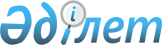 Шалқар аудандық мәслихатының 2021 жылғы 27 желтоқсандағы № 164 "2022-2024 жылдарға арналған Тоғыз ауылдық округ бюджетін бекіту туралы" шешіміне өзгерістер енгізу туралыАқтөбе облысы Шалқар аудандық мәслихатының 2022 жылғы 22 маусымдағы № 269 шешімі
      Шалқар аудандық мәслихаты ШЕШТІ:
      1. Шалқар аудандық мәслихатының "2022-2024 жылдарға арналған Тоғыз ауылдық округ бюджетін бекіту туралы" 2021 жылғы 27 желтоқсандағы № 164 шешіміне мынадай өзгерістер енгізілсін:
      1-тармақ жаңа редакцияда жазылсын:
      "1. 2022-2024 жылдарға арналған Тоғыз ауылдық округінің бюджеті тиісінше 1, 2 және 3 қосымшаларға сәйкес, оның ішінде 2022 жылға мынадай көлемдерде бекітілсін:
      1) кірістер - 50201,9 мың теңге, оның ішінде:
      салықтық түсімдер – 1815,0 мың теңге;
      салықтық емес түсімдер – 72,0 мың теңге;
      трансферттердің түсімдері – 48314,9 мың теңге;
      2) шығындар – 51401,6 мың теңге;
      3) таза бюджеттік кредиттер – 0 теңге, оның ішінде:
      бюджеттік кредиттер – 0 теңге;
      бюджеттік кредиттерді өтеу – 0 теңге;
      4) қаржы активтерімен жасалатын операциялар бойынша сальдо – 0 теңге, оның ішінде:
      қаржы активтерін сатып алу – 0 теңге;
      қаржы активтерін сатудан түсетін түсімдер – 0 теңге;
      5) бюджет тапшылығы (профициті) – -1199,7 мың теңге;
      6) бюджет тапшылығын қаржыландыру (профицитін пайдалану) - 1199,7 мың теңге, оның ішінде:
      қарыздар түсімі – 0 теңге;
      қарыздарды өтеу – 0 теңге;
      бюджет қаражатының пайдаланылатын қалдықтары – 1199,7 мың теңге.";
      3-тармақ жаңа редакцияда жазылсын:
      "3. Қазақстан Республикасының "2022-2024 жылдарға арналған республикалық бюджет туралы" Заңының 9 бабына сәйкес белгіленгені ескерілсін және басшылыққа алынсын:
      2022 жылғы 1 қаңтардан бастап:
      1) жалақының ең төменгі мөлшері – 60 000 теңге;
      2) Қазақстан Республикасының заңнамасына сәйкес жәрдемақыларды және өзге де әлеуметтік төлемдерді есептеу үшін, сондай-ақ айыппұл санкцияларын, салықтар мен басқа да төлемдерді қолдану үшін айлық есептік көрсеткіш – 3 063 теңге;
      3) базалық әлеуметтік төлемдердің мөлшерін есептеу үшін ең төменгі күнкөріс деңгейінің шамасы – 36 018 теңге;
      2022 жылғы 1 сәуірден бастап:
      1) жәрдемақыларды және өзге де әлеуметтік төлемдерді есептеу үшін үшін айлық есептік көрсеткіш – 3 180 теңге;
      2) базалық әлеуметтік төлемдердің мөлшерін есептеу үшін ең төменгі күнкөріс деңгейінің шамасы – 37 389 теңге.";
      6 тармақта:
      "13903,9" сандары "15903,9" сандарымен ауыстырылсын;
      көрсетілген шешімнің 1-қосымшасы осы шешімнің қосымшасына сәйкес жаңа редакцияда жазылсын.
      2. Осы шешім 2022 жылдың 1 қаңтарынан бастап қолданысқа енгізіледі. 2022 жылға арналған Тоғыз ауылдық округ бюджеті
					© 2012. Қазақстан Республикасы Әділет министрлігінің «Қазақстан Республикасының Заңнама және құқықтық ақпарат институты» ШЖҚ РМК
				
      Шалқар аудандық мәслихатының хатшысы 

С. Бигеев
Шалқар аудандық 
мәслихатының 2022 жылғы 22 
маусымдағы № 269 шешіміне 
қосымшаШалқар аудандық 
мәслихатының 2021 жылғы 27 
желтоқсандағы № 164 шешіміне 
1 қосымша
Санаты
Санаты
Санаты
Санаты
Санаты
Сомасы, мың теңге
Сыныбы
Сыныбы
Сыныбы
Сыныбы
Сомасы, мың теңге
Ішкі сыныбы
Ішкі сыныбы
Ішкі сыныбы
Сомасы, мың теңге
Атауы
Атауы
Сомасы, мың теңге
 I. Кірістер
 I. Кірістер
50201,9
1
Салықтық түсімдер
Салықтық түсімдер
1815,0
04
Меншікке салынатын салықтар
Меншікке салынатын салықтар
1753,0
1
Мүлікке салынатын салықтар
Мүлікке салынатын салықтар
49,0
4
Көлік құралдарына салынатын салық
Көлік құралдарына салынатын салық
1704,0
05
Тауарларға,жұмыстарға және қызметтерге салынатын ішкі салықтар
Тауарларға,жұмыстарға және қызметтерге салынатын ішкі салықтар
62,0
3
Табиғи және басқа да ресурстарды пайдаланғаны үшін түсетін түсімдер
Табиғи және басқа да ресурстарды пайдаланғаны үшін түсетін түсімдер
62,0
2
Салықтық емес түсімдер
Салықтық емес түсімдер
72,0
01
Мемлекеттік меншіктен түсетін кірістер
Мемлекеттік меншіктен түсетін кірістер
72,0
5
Мемлекет меншігіндегі мүлікті жалға беруден түсетін кірістер
Мемлекет меншігіндегі мүлікті жалға беруден түсетін кірістер
72,0
4
Трансферттердің түсімдері
Трансферттердің түсімдері
48314,9
02
Мемлекеттік басқарудың жоғары тұрған органдарынан түсетін трансферттер
Мемлекеттік басқарудың жоғары тұрған органдарынан түсетін трансферттер
48314,9
3
Аудандардың (облыстық маңызы бар қаланың) бюджетінен трансферттер
Аудандардың (облыстық маңызы бар қаланың) бюджетінен трансферттер
48314,9
II. Шығындар
II. Шығындар
II. Шығындар
II. Шығындар
II. Шығындар
51401,6
01
Жалпы сипаттағы мемлекеттік қызметтер
43416,0
1
Мемлекеттік басқарудың жалпы функцияларын орындайтын өкілді, атқарушы және басқа органдар
43416,0
124
Аудандық маңызы бар қала, ауыл, кент, ауылдық округ әкімінің аппараты
43416,0
001
Аудандық маңызы бар қала, ауыл, кент, ауылдық округ әкімінің қызметін қамтамасыз ету жөніндегі қызметтер
43346,0
022
Мемлекеттік органның күрделі шығыстары
70,0
07
Тұрғын үй-коммуналдық шаруашылық
7985,0
3
Елді-мекендерді көркейту
7985,0
124
Аудандық маңызы бар қала, ауыл, кент, ауылдық округ әкімінің аппараты
7985,0
008
Елді мекендердегі көшелерді жарықтандыру
240,0
009
Елді мекендердің санитариясын қамтамасыз ету
2392,0
011
Елді мекендерді абаттандыру мен көгалдандыру
5353,0
15
Трансферттер
0,6
1
Трансферттер 
0,6
124
Аудандық маңызы бар қала, ауыл, кент, ауылдық округ әкімінің аппараты
0,6
048
Пайдаланылмаған (толық пайдаланылмаған) нысаналы трансферттерді қайтару
0,6
III. Бюджет тапшылығы (профициті)
-1199,7
IV. Бюджет тапшылығын қаржыландыру (профицитін пайдалану)
1199,7
8
Бюджет қаражатының пайдаланылатын қалдықтары
1199,7
01
Бюджет қаражаты қалдықтары
1199,7
1
1
Бюджет қаражатының бос қалдықтары
1199,7